				ПРЕСС-РЕЛИЗ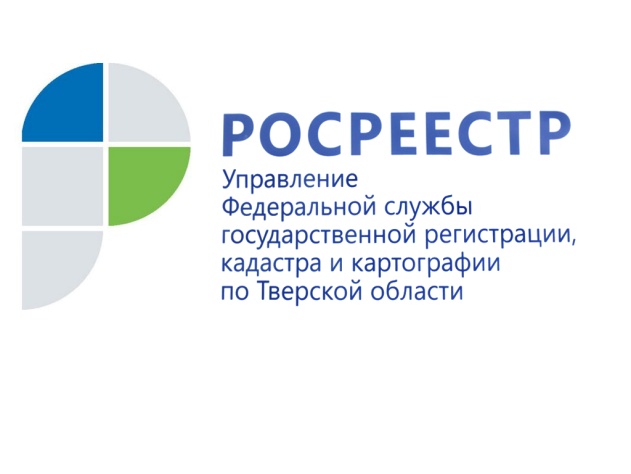 Геодезия и картография в Верхневолжье: по каким вопросам можно обратиться в тверской РосреестрКаждое второе воскресенье марта геодезисты и картографы России отмечают свой профессиональный праздник — День работников геодезии и картографии.Официально профессия картографа была образована в марте 1720 года приказом Петра Первого. Со временем структура и подчинённость российских ведомств, которые занимались вопросами геодезии и картографии, неоднократно менялись.В 1992 году появилась Федеральная служба геодезии и картографии России, а затем деятельность в области геодезии и картографии была реорганизована. Сегодня функции в сфере геодезии и картографии, наименований географических объектов, по федеральному государственному надзору в области геодезии и картографии, осуществляет Федеральная служба государственной регистрации, кадастра и картографии (Росреестр), которая имеет в каждом регионе страны свой территориальный орган. На территории тверского региона в отдел геодезии и картографии Управления Росреестра по Тверской области могут обратиться как физические, так и юридические лица.Физические лица - по вопросам:- употребления наименований географических объектов;- уведомления правообладателями объектов недвижимости, на которых находятся пункты государственных геодезических сетей, о случаях повреждения или уничтожения геодезических пунктов.Юридически лица, в свою очередь, могут получить исчерпывающую информацию по вопросам, связанным с:- лицензированием геодезической и картографической деятельности;- федеральным государственным надзором в области геодезии и картографии;- заполнением при подготовке межевых и технических планов сведений, связанных с геодезическими измерениями и вычислениями;- требованиями к содержанию и порядка утверждения технических проектов сетей дифференциальных геодезических станций и порядка использования таких сетей;- уведомлением лицами, выполняющими геодезические и картографические работы, о случаях повреждения или уничтожения геодезических пунктов и отказе в доступе к ним;- подготовкой заключений о наличии в результатах геодезических и картографических работ сведений, составляющих государственную тайну;- подтверждением степени секретности сведений, с которыми организации - соискатели лицензий на проведение работ с использованием сведений, составляющих государственную тайну, предполагают проводить работы;- выдачей разрешений на выполнение геодезических и картографических работ на отдельных территориях Российской Федерации.В отделе геодезии и картографии Управления работают 6 человек. Обратиться в отдел можно по телефону 8(4822) 78-77-91 (доб. 1211).Управление Федеральной службы государственной регистрации, кадастра и картографии по Тверской области поздравляет всех работников и ветеранов отрасли с наступающим профессиональным праздником – Днём работников геодезии и картографии. Желаем вам новых достижений, точности в расчётах и успехов в этой сложной, но от того увлекательной и интересной профессии. Здоровья, счастья и благополучия!О РосреестреФедеральная служба государственной регистрации, кадастра и картографии (Росреестр) является федеральным органом исполнительной власти, осуществляющим функции по государственной регистрации прав на недвижимое имущество и сделок с ним, по оказанию государственных услуг в сфере ведения государственного кадастра недвижимости, проведению государственного кадастрового учета недвижимого имущества, землеустройства, государственного мониторинга земель, навигационного обеспечения транспортного комплекса, а также функции по государственной кадастровой оценке, федеральному государственному надзору в области геодезии и картографии, государственному земельному надзору, надзору за деятельностью саморегулируемых организаций оценщиков, контролю (надзору) деятельности саморегулируемых организаций арбитражных управляющих. Подведомственными учреждениями Росреестра являются ФГБУ «ФКП Росреестра» и ФГБУ «Центр геодезии, картографии и ИПД». Контакты для СМИМакарова Елена Сергеевнапомощник руководителя Управления Росреестра по Тверской области+7 909 268 33 77, (4822) 34 62 2469_press_rosreestr@mail.ruwww.rosreestr.ruhttps://vk.com/rosreestr69170100, Тверь, Свободный пер., д. 2